Publicado en España el 01/03/2024 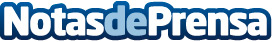 Planificación de bodas y eventos: la experiencia incomparable de VIVIANA TUESTADesde la planificación integral hasta la coordinación del gran día, Viviana Tuesta se destaca por su enfoque meticuloso, atención al detalle y pasión por hacer que cada evento sea memorableDatos de contacto:VIVIANA TUESTAVIVIANA TUESTA - Planificación de bodas y eventos605 79 20 18Nota de prensa publicada en: https://www.notasdeprensa.es/planificacion-de-bodas-y-eventos-la Categorias: Nacional Sociedad Celebraciones Otros Servicios http://www.notasdeprensa.es